Publicado en  el 14/12/2016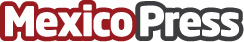 Llega al mercado mexicano la nueva Ford Edge SportEl nuevo producto que la empresa internacional Ford ha sacado al mercado mexicano trae buenas recomendaciones del automóvil, La Ford Edge Sport contiene un motor y diseño completamente deportivo por lo que hace que el auto sea más estable, cómodo y rápido en el que contempla una potencia que consiente al mercado en generalDatos de contacto:Nota de prensa publicada en: https://www.mexicopress.com.mx/llega-al-mercado-mexicano-la-nueva-ford-edge Categorías: Moda Automovilismo Industria Automotriz http://www.mexicopress.com.mx